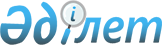 Жәнібек аудандық мәслихатының кейбір шешімдерінің күші жойылды деп тану туралыБатыс Қазақстан облысы Жәнібек аудандық мәслихатының 2019 жылғы 20 наурыздағы № 30-6 шешімі. Батыс Қазақстан облысының Әділет департаментінде 2019 жылғы 28 наурызда № 5592 болып тіркелді
      Қазақстан Республикасының 2001 жылғы 23 қаңтардағы "Қазақстан Республикасындағы жергілікті мемлекеттік басқару және өзін-өзі басқару туралы", 2016 жылғы 6 сәуірдегі "Құқықтық актілер туралы" Заңдарына сәйкес Жәнібек аудандық мәслихат ШЕШІМ ҚАБЫЛДАДЫ:
      1. Осы шешімнің қосымшасына сәйкес Жәнібек аудандық мәслихатының кейбір шешімдерінің күші жойылды деп танылсын.
      2. Жәнібек аудандық мәслихат аппаратының басшысы (Н.Уәлиева) осы шешімнің әділет органдарында мемлекеттік тіркелуін, Қазақстан Республикасы нормативтік құқықтық актілерінің эталондық бақылау банкінде оның ресми жариялануын қамтамасыз етсін.
      3. Осы шешім алғашқы ресми жарияланған күнінен бастап қолданысқа енгізіледі.
      1. Жәнібек аудандық мәслихатының 2017 жылғы 15 желтоқсандағы № 18-8 "2018 - 2020 жылдарға арналған аудандық бюджеті туралы" шешімі (Нормативтік құқықтық актілерді мемлекеттік тіркеу тізілімінде №5019 тіркелген, 2018 жылы 9 қаңтарда Қазақстан Республикасының нормативтік құқықтық актілерінің эталондық бақылау банкінде жарияланған);
      2. Жәнібек аудандық мәслихатының 2017 жылғы 29 желтоқсандағы № 19-1 "2018 - 2020 жылдарға арналған Жәнібек ауданы Жәнібек ауылдық округінің бюджеті туралы" шешімі (Нормативтік құқықтық актілерді мемлекеттік тіркеу тізілімінде №5038 тіркелген, 2018 жылы 19 қаңтарда Қазақстан Республикасының нормативтік құқықтық актілерінің эталондық бақылау банкінде жарияланған); 
      3. Жәнібек аудандық мәслихатының 2018 жылғы 27 наурыздағы № 20-6 "Жәнібек аудандық мәслихатының 2017 жылғы 15 желтоқсандағы № 18-8 "2018 - 2020 жылдарға арналған аудандық бюджет туралы" шешіміне өзгерістер мен толықтырулар енгізу туралы" шешімі (Нормативтік құқықтық актілерді мемлекеттік тіркеу тізілімінде № 5142 тіркелген, 2018 жылы 24 сәуірде Қазақстан Республикасының нормативтік құқықтық актілерінің эталондық бақылау банкінде жарияланған); 
      4. Жәнібек аудандық мәслихатының 2018 жылғы 9 шілдедегі № 22-1 "Жәнібек аудандық мәслихатының 2017 жылғы 15 желтоқсандағы № 18-8 "2018 - 2020 жылдарға арналған аудандық бюджет туралы" шешіміне өзгерістер мен толықтырулар енгізу туралы" шешімі (Нормативтік құқықтық актілерді мемлекеттік тіркеу тізілімінде № 5288 тіркелген, 2018 жылы 27 шілдеде Қазақстан Республикасының нормативтік құқықтық актілерінің эталондық бақылау банкінде жарияланған); 
      5. Жәнібек аудандық мәслихатының 2018 жылғы 9 қазандағы № 24-1 "Жәнібек аудандық мәслихатының 2017 жылғы 15 желтоқсандағы № 18-8 "2018 - 2020 жылдарға арналған аудандық бюджет туралы" шешіміне өзгерістер мен толықтырулар енгізу туралы" шешімі (Нормативтік құқықтық актілерді мемлекеттік тіркеу тізілімінде № 5374 тіркелген, 2018 жылы 14 қарашада Қазақстан Республикасының нормативтік құқықтық актілерінің эталондық бақылау банкінде жарияланған); 
      6. Жәнібек аудандық мәслихатының 2018 жылғы 20 қарашадағы № 25-1 "Жәнібек аудандық мәслихатының 2017 жылғы 29 желтоқсандағы № 19-1 "2018 - 2020 жылдарға арналған Жәнібек ауданы Жәнібек ауылдық округінің бюджеті туралы" шешіміне өзгерістер енгізу туралы" шешімі (Нормативтік құқықтық актілерді мемлекеттік тіркеу тізілімінде №5411 тіркелген, 2018 жылы 6 желтоқсанда Қазақстан Республикасының нормативтік құқықтық актілерінің эталондық бақылау банкінде жарияланған); 
      7. Жәнібек аудандық мәслихатының 2018 жылғы 12 желтоқсандағы № 26-2 "Жәнібек аудандық мәслихатының 2017 жылғы 15 желтоқсандағы № 18-8 "2018 - 2020 жылдарға арналған аудандық бюджет туралы" шешіміне өзгерістер енгізу туралы" шешімі (Нормативтік құқықтық актілерді мемлекеттік тіркеу тізілімінде № 5446 тіркелген, 2019 жылы 3 қаңтарда Қазақстан Республикасының нормативтік құқықтық актілерінің эталондық бақылау банкінде жарияланған).
					© 2012. Қазақстан Республикасы Әділет министрлігінің «Қазақстан Республикасының Заңнама және құқықтық ақпарат институты» ШЖҚ РМК
				Жәнібек аудандық мәслихаттың
2019 жылғы 20 наурыздағы 
№30-6 шешіміне 
қосымша